Weekly Calendar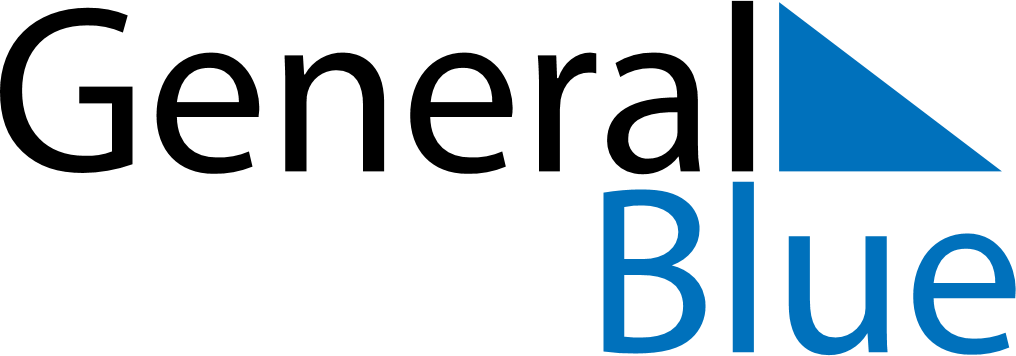 November 30, 2026 - December 6, 2026Weekly CalendarNovember 30, 2026 - December 6, 2026MondayNov 30TuesdayDec 01WednesdayDec 02ThursdayDec 03FridayDec 04SaturdayDec 05SundayDec 06MY NOTES